Список участников интеллектуально-деловой игры:Заведующий МБДОУ №45г. Невинномысска                                                                         Н.В. Алипенко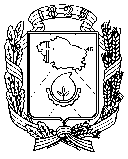 Управление образования администрации города Невинномысска Ставропольского краяМуниципальное бюджетное дошкольное образовательное учреждение«Центр развития ребенка - детский сад             № 45 «Гармония» города Невинномысска(МБДОУ № 45 г. Невинномысска)Степная, ул., д. 2В., Невинномысск, г.,Ставропольский край, 357100тел./факс: 8(86554) 3-58-40, 5-52-50e-mail: ds45.garmoniya@yandex.ruИНН/ОГРН 2631021581/102260362134701 ноября 2023г. № ______МБУ «Центр развития образования№ города НевинномысскаФ.И.О.ДолжностьТелефонОУСтолярова Марина НиколаевнаВоспитатель8-905-464-38-41МБДОУ №45Самойленко Елена ГеннадьевнаВоспитатель8-988-628-84-85МБДОУ №45